									        Проект рішення                                                                                                                                                   Розробник: відділ культури і туризму міської ради                                                                                                                                                   Начальник: Заєць Л.В.,т.  55113УКРАЇНАЖИТОМИРСЬКА ОБЛАСТЬНОВОГРАД-ВОЛИНСЬКА МІСЬКА РАДАРІШЕННЯтридцять третя  сесія                                                                     сьомого скликаннявід 25.07.2019   № 762 Про затвердження СтатутуНовоград-Волинської міської                                                                                                              централізованої  бібліотечної системиКеруючись статтею 25 Закону України „Про місцеве самоврядування в Україні“, законами  України  „Про культуру“, „Про бібліотеку і бібліотечну  справу“, Цивільним кодексом України та Господарським кодексом України, враховуючи рішення міської ради від 01.11.2018 № 562 „Про добровільне приєднання територіальних громад сіл Майстрівської сільської ради до Новоград-Волинської міської об’єднаної територіальної громади“, міська радаВИРІШИЛА:     1. Затвердити Статут Новоград-Волинської міської централізованої  бібліотечної  системи (далі - Статут) в новій редакції згідно з додатком.     2. Директору Новоград-Волинської міської централізованої  бібліотечної  системи Онищук Л.В. забезпечити державну реєстрацію  Статуту  в  новій редакції  згідно вимог  чинного  законодавства України.     3. Контроль  за виконанням  рішення покласти на постійну комісію міської ради з питань соціальної політики, охорони здоров’я, освіти, культури та спорту (Федорчук В.Г.), заступника  міського  голови Гвозденко  О.В.Міський голова								       В.Л.Весельський                                                                                                         Додаток                                                                                           до рішення міської ради                                                                                                                                                                                                      від  25.07.2019 №  762СТАТУТНовоград-Волинської міської централізованої   бібліотечної системи(нова редакція)                                          м. Новоград-Волинський                                                                         2019І.  ЗАГАЛЬНІ  ПОЛОЖЕННЯ     1.1. Новоград-Волинська міська централізована бібліотечна система (далі - МЦБС) – комунальний заклад культури, заснований Новоград-Волинською міською радою Житомирської області, є підзвітним і підконтрольним міській раді та її виконавчому комітету, міському голові та відділу культури і туризму Новоград-Волинської міської ради.1.2. Статут визначає статус  МЦБС, форму власності, фінансування, правові та організаційні засади діяльності.1.3. МЦБС – заклад, який об’єднує публічні бібліотеки Новоград-Волинської міської об’єднаної територіальної громади у єдине структурно-цілісне утворення для найбільш ефективного використання бібліотечних ресурсів міської об’єднаної територіальної громади, функціонує на основі єдиного адміністративного і методичного керівництва, загального штату і фондів, централізації процесів його формування і використання. 1.4.МЦБС має єдиний штат працівників, єдиний бібліотечний фонд з централізованим комплектуванням, обробкою документів і центральним документосховищем, єдиний довідково-пошуковий апарат зі зведеними каталогами  (алфавітним та систематичним). 1.5. МЦБС працює у взаємодії з бібліотеками всіх форм власності і підпорядкування, надає їм консультативно-методичну допомогу.1.6. МЦБС у своїй діяльності керується Конституцією України, Законами України ,,Про культуру”, ,,Про бібліотеки і бібліотечну справу”, актами Президента України,  Верховної Ради України та Кабінету Міністрів України, Міністерства культури України, рішеннями Житомирської обласної ради та розпорядженнями  голови Житомирської обласної державної адміністрації, наказами та розпорядженнями  управління культури та туризму Житомирської обласної державної адміністрації, рішеннями Новоград-Волинської міської ради та її виконавчого комітету, розпорядженнями міського голови, наказами відділу культури і туризму Новоград-Волинської  міської ради та цим Статутом. 1.7. Цей Статут розповсюджується на всі бібліотеки, що об’єднані у МЦБС.1.8. Процес діяльності та ведення діловодства МЦБС проводиться  державною мовою. 1.9. МЦБС є юридичною особою, має круглу печатку, кутовий штамп зі своїм найменуванням, бланки, може виступати від свого імені, бути позивачем та відповідачем в суді, є бюджетною неприбутковою організацією.1.10. Юридична адреса: вул. Замкова, 3/6, м. Новоград-Волинський, Житомирська область, 11701.1.11. Повне найменування: Новоград-Волинська міська централізована бібліотечна система.1.12. Скорочене найменування: МЦБС.1.13. МЦБС не підлягає приватизації, перепрофілюванню або використанню не за призначенням.1.14. МЦБС надає  основні бібліотечні послуги  безоплатно.                                                ІІ.  СТРУКТУРА МЦБС2.1.  До складу МЦБС входять: - центральна міська бібліотека ім. Юрія Ковальського, пл. Лесі Українки, . Новоград-Волинський, Житомирська область - є головною бібліотекою Новоград-Волинської міської об’єднаної територіальної громади (далі - центральна бібліотека). Вона формує, зберігає і організовує єдиний фонд документів, визначає його структуру та здійснює розподіл між бібліотеками-філіями та відділами центральної бібліотеки, організовує його циркуляцію і використання. Центральна міська бібліотека імені Юрія Ковальського є організаційно-методичним центром для бібліотек-філій  МЦБС;- центральна дитяча бібліотека ім. Олени Пчілки, вул. Соборності, 2,                          м. Новоград-Волинський, Житомирська область; - бібліотека-філія № 1, вул. Дружби, . Новоград-Волинський, Житомирська область; - бібліотека-філія № 2 для дітей, вул. Михайла Драгоманова, 74,                                   м. Новоград-Волинський, Житомирська область; - бібліотека-філія № 3, вул. Гетьмана Сагайдачного, . Новоград-Волинський, Житомирська область; - бібліотека-філія № 4, вул. Полянського, 5, с. Майстрів, Новоград-Волинський район, Житомирська область;- бібліотека-філія № 5 для юнацтва,  вул. Житомирська, . Новоград-Волинський, Житомирська область.ІІІ.  МЕТА, НАПРЯМИ ДІЯЛЬНОСТІ ТА ОРГАНІЗАЦІЯ БІБЛІОТЕЧНОГО ОБСЛУГОВУВАННЯ НАСЕЛЕННЯ3.1. Метою діяльності МЦБС є реалізація прав громадян на бібліотечне обслуговування, забезпечення загальної доступності до інформації та культурних цінностей, що збираються, зберігаються у бібліотеках і надаються у тимчасове користування відвідувачам.3.2. Основними напрямами роботи бібліотек МЦБС є:- виявлення та задоволення сучасних потреб і запитів користувачів бібліотек;-  координація діяльності з бібліотеками інших систем і відомств;	- надання методичної допомоги бібліотекам, впровадження сучасних форм і методів обслуговування;- формування максимально повного фонду видань, у першу чергу вітчизняних, широкого діапазону документів у різних форматах (книги, періодика, аудіо -, відеодокументи, електронні документи, бази даних тощо);- інформаційне забезпечення користувачів бібліотек, надання інформаційних послуг, впровадження інформаційних технологій;- соціокультурна  діяльність, проведення заходів з організації дозвілля користувачів бібліотек,  створення для них літературних об’єднань та клубів за інтересами;- всебічне інформування населення Новоград-Волинської міської об’єднаної територіальної громади, організація зустрічей з представниками  виконавчих органів влади;- співпраця з депутатами міської ради, організація  громадських приймалень депутатів на базі бібліотек МЦБС;-  співпраця з громадськими організаціями; 	- розвиток та збереження культурних традицій  регіону, збір інформації про  видатних людей,  організація  тематичних вечорів,  круглих столів, годин  вшанування  видатних особистостей  та діячів краю;- освітня діяльність, сприяння організації навчально-виховного процесу в навчальних закладах;- рекламування діяльності, ресурсів і послуг МЦБС, творчий зв’язок із засобами масової інформації;- надання платних послуг згідно чинного законодавства України.	3.3. Організація бібліотечного обслуговування населення МЦБС полягає у:- забезпеченні сервісного обслуговування користувачів шляхом надання широкого спектру бібліотечних та інформаційних послуг; - забезпеченні громадянам рівних прав на бібліотечне обслуговування незалежно від їх статі, віку, національності, освіти, соціального походження, політичних і релігійних переконань, місця проживання. Бібліотеки  здійснюють свою діяльність, виходячи з особистих, соціальних та інших потреб мешканців свого мікрорайону в інформації, спілкуванні, забезпеченні своїх громадянських прав;- обслуговуванні населення Новоград-Волинської міської об’єднаної територіальної громади через абонементи, читальні зали, інформаційно-бібліографічну службу та по міжбібліотечному абонементу (МБА),  може здійснювати дистанційне обслуговування засобами телекомунікації. Центральна міська бібліотека імені Юрія Ковальського і  бібліотеки-філії організовують обслуговування населення мікрорайонів, які не мають стаціонарних бібліотек, за допомогою бібліотечних пунктів;- бібліотеки МЦБС використовують наявні технічні можливості для здійснення віддаленого пошуку інформації;- безкоштовному  користуванні фондом документів МЦБС. Порядок обслуговування регламентується Типовими правилами користування бібліотеками в Україні.3.4. Формування і використання єдиного бібліотечного фонду:- єдиний бібліотечний фонд МЦБС універсального профілю формується на різних носіях інформації;- фонд центральної міської бібліотеки імені Юрія Ковальського включає найбільш повний перелік документів і баз даних. Наукова, спеціальна та особливо цінна література, що надходить у декількох або одному примірнику, найбільш важливі інформаційні і бібліографічні документи зберігаються у центральній міській бібліотеці імені Юрія Ковальського;- фонд бібліотеки-філії формується з урахуванням інформаційних потреб і особливостей населення мікрорайону;- центральна міська бібліотека імені Юрія Ковальського  забезпечує централізоване комплектування і обробку бібліотечного фонду МЦБС, оперативність надходження нових документів у всі підрозділи системи, вивчення потреб користувачів МЦБС, ступеня їхнього задоволення фондами;- центральна міська бібліотека імені Юрія Ковальського здійснює сумарний та індивідуальний облік документів, що входять до МЦБС; бібліотеки-філії ведуть сумарний та індивідуальний облік свого фонду;- центральна міська бібліотека імені Юрія Ковальського регулярно інформує бібліотеки-філії про нові надходження, формує довідково-пошуковий апарат МЦБС. Бібліотеки-філії ведуть каталоги і картотеки на свої фонди;- облік документів, що вибувають з бібліотечного фонду МЦБС, здійснює центральна бібліотека імені Юрія Ковальського за поданням актів бібліотеками-філіями, зняття з бухгалтерського обліку здійснює централізована бухгалтерія відділу культури і туризму міської ради.3.5. Центральна міська бібліотека імені Юрія Ковальського, як організаційно-методичний центр бібліотечної системи:- визначає  пріоритетні напрямки бібліотечної діяльності;- вивчає і аналізує стан бібліотечної роботи;- створює систему планування, координації, подання звітності та здійснює контроль за діяльністю бібліотек;- організовує підвищення кваліфікації кадрів,  надає методичну і практичну допомогу бібліотекам;- впроваджує новітні інформаційні технології, веде пошук інноваційних  форм і методів роботи з користувачами;- виявляє, вивчає та впроваджує в практику роботи  кращий досвід бібліотечної діяльності; - сприяє розвитку матеріально-технічної бази, здійсненню заходів з охорони праці і техніки безпеки.                                          ІV. ПРАВА ТА ОБОВ’ЯЗКИ  4.1.   MЦБС має право:- визначати структуру і штат працівників, зміст, напрями та форми своєї діяльності;- обговорювати питання діяльності МЦБС та вносити пропозиції щодо її удосконалення;-  визначати джерела комплектування своїх фондів;- вилучати та реалізовувати документи із своїх фондів відповідно до
нормативно-правових актів;-  надавати платні послуги, передбачені чинним законодавством України;- надавати пільги для окремих категорій користувачів згідно чинного законодавства України;- встановлювати розмір відшкодувань з користувачів за втрачені або пошкоджені твори друку та інші бібліотечні документи у відповідності з їх ринковою або відновлюваною вартістю згідно чинного законодавства України;- визначати види та розміри компенсації шкоди, заподіяної користувачами бібліотек згідно з чинним законодавством України;- здійснювати у встановленому порядку співробітництво з бібліотеками та
іншими установами і організаціями  міської об’єднаної територіальної громади, держави  у межах своєї компетенції та програм розвитку бібліотечної справи;- розвивати власну матеріальну базу; - надавати в оренду приміщення МЦБС у порядку, передбаченому рішенням міської ради;- на захист створених нею баз даних, інших об’єктів інтелектуальної власності у відповідності до чинного законодавства України;- спільно з іншими організаціями, установами, підприємствами, благодійними фондами організовувати заходи, виставки, експозиції;- орендувати приміщення  з метою організації бібліотечного обслуговування населення Новоград-Волинської міської об’єднаної територіальної громади, відповідно до чинного законодавства  України.4.2.  МЦБС зобов'язана:- гарантувати права користувачів  на безпосереднє користування бібліотечним фондом, повну інформацію про його склад, отримання всіх основних видів послуг згідно  з правилами  користування бібліотеками;- забезпечувати рівноправне обслуговування користувачів, неупереджене ставлення до них та високий професійний рівень надання послуг; - забезпечити  збирання, зберігання і загальнодоступність творів друку та інших документів для суспільного користування; - виконувати  відповідні норми та правила, встановлені в галузі бібліотечної справи;- звітувати про свою діяльність перед міською радою, виконавчим комітетом міської ради  та громадськістю;- створювати належні умови для високопродуктивної праці, забезпечувати додержання законодавства про працю, правил та норм охорони
праці, техніки безпеки, соціального страхування.                                            V. УПРАВЛІННЯ MЦБС5.1. Безпосереднє керівництво роботою МЦБС здійснює директор, який одночасно є директором центральної  міської бібліотеки імені Юрія Ковальського, має вищу освіту і стаж роботи в галузі культури не менше трьох років.5.2. Директор МЦБС призначається та звільняється з посади міським головою шляхом укладення з ним контракту відповідно до чинного законодавства України, в якому визначаються термін його дії, права, обов’язки і відповідальність сторін, умови матеріального забезпечення і організації роботи керівника. 5.3. Структуру МЦБС затверджує міська рада.Штатний розпис та зміни до штатного розпису МЦБС затверджує начальник відділу культури і туризму міської ради за поданням директора МЦБС. 5.4. Директор МЦБС:- визначає, планує, здійснює і координує всі види діяльності МЦБС та несе  відповідальність за її діяльність;- забезпечує відбір і розстановку кадрів, здійснює прийняття на роботу,  звільнення  з роботи та переміщення працівників;- створює належні умови для підвищення фахового рівня працівників; - видає накази у межах своєї компетенції, затверджує документи, які регламентують діяльність бібліотек;- затверджує  посадові інструкції працівників бібліотек;-  розпоряджається коштами у межах бюджетних асигнувань;- несе відповідальність за господарську діяльність МЦБС, ведення справ, дотримання фінансової дисципліни;- забезпечує дотримання режиму робочого часу, відпочинку, правил охорони праці, техніки безпеки, протипожежної безпеки, санітарної гігієни, виробничої дисципліни в усіх структурних підрозділах МЦБС на підставі діючих нормативно-правових актів України;- застосовує заходи заохочення і дисциплінарні стягнення до всіх працівників MЦБС, виходячи з ефективності та якості їх праці  у відповідності до законодавства про працю;- встановлює у межах фонду заробітної плати надбавки працівникам МЦБС за особливі умови роботи;- визначає порядок і розміри премій працівникам за високі творчі та виробничі досягнення з урахуванням особистого внеску кожного згідно з Положенням про преміювання та наданням матеріальної допомоги працівникам МЦБС;- вносить в установленому порядку подання про нагородження працівників бібліотек  нагородами, преміями, подяками та ін.;- представляє МЦБС в державних установах і громадських організаціях.      VI.  ПОВНОВАЖЕННЯ ТРУДОВОГО КОЛЕКТИВУ6.1. Трудовий колектив МЦБС становлять всі працівники, які працюють на основі трудового договору, а також інших форм, що регулюють трудові відносини працівника з МЦБС.6.2. Колективний договір приймається на загальних зборах трудового колективу МЦБС, повинен відповідати вимогам чинного законодавства України  про колективні договори  та погоджується профспілковим комітетом від імені трудового колективу.6.3. Колективний договір укладається між трудовим колективом та адміністрацією МЦБС з метою регулювання виробничих, трудових і соціально-економічних відносин, узгодження інтересів працівників та адміністрації згідно чинного законодавства України.6.4. Рішення з соціально-економічних питань, що стосуються діяльності
MЦБС, приймаються адміністрацією за участю трудового колективу і
відображаються у колективному договорі. Колективним договором також
регулюються питання охорони праці, виробничі та трудові відносини трудового
колективу з адміністрацією.6.5. Сторони, які уклали трудовий договір, один раз на рік взаємозвітують про його виконання на зборах трудового колективу.6.6. Соціальні гарантії працівників МЦБС: - гарантії, встановлені законодавством про працю, соціальне страхування, пенсійне забезпечення;- встановлення ставок, посадових окладів та доплат і надбавок до них в межах кошторисних призначень; - дотримуватись встановленого чинним законодавством мінімального розміру заробітної плати для некваліфікованої категорії працівників;- право на матеріальну допомогу  на оздоровлення  при наданні щорічної відпустки у розмірі посадового окладу, доплату за вислугу років у розмірах та порядку,  що встановлюються  Кабінетом Міністрів України.6.7. Члени трудового колективу МЦБС зобов’язані:- сумлінно виконувати свої обов’язки, оволодівати інноваційніми методами роботи та підвищувати свій професійний рівень;- дотримуватись правил трудового розпорядку, охорони праці та техніки безпеки, систематично підвищувати професійну кваліфікацію;- дотримуватись правил професійної етики при виконанні службових обов’язків і товариських взаємовідносин з іншими членами трудового колективу.6.8. Члени трудового колективу МЦБС мають право:- вносити пропозиції при прийнятті колективного договору, який регламентує права і обов’язки членів колективу;- вносити пропозиції щодо поліпшення роботи МЦБС та усунення недоліків у роботі підрозділів;- на атестацію з метою отримання вищої кваліфікаційної категорії;- на користування фондовою, довідково-інформаційною, архівною базою даних МЦБС, доступу до внутрішньої бібліотечної інформації.6.9. Права і обов’язки працівників МЦБС визначаються посадовими інструкціями та правилами внутрішнього трудового розпорядку.VІI. МАЙНО, ФІНАНСОВО-ГОСПОДАРСЬКА                                                 ДІЯЛЬНІСТЬ МЦБС7.1. Власником майна МЦБС є Новоград-Волинська міська об’єднана територіальна громада в особі Новоград-Волинської міської ради і закріплюється за МЦБС на праві оперативного управління.7.2. Майно МЦБС складається з основних фондів, обігових коштів, а також інших цінностей, вартість яких відображається у  балансі МЦБС. 7.3. МЦБС здійснює фінансово-господарську діяльність  відповідно до законодавства України та  цього Статуту  з дотриманням вимог щодо збереження бібліотечних фондів.7.4. МЦБС фінансується з міського бюджету у межах асигнувань, передбачених на утримання бібліотечної мережі. 7.5. Фінансування бібліотек може здійснюватися також за рахунок додаткових  джерел фінансування, не заборонених законодавством України:- коштів, що надходять від надання платних послуг; - доходів від надання в оренду приміщень; - благодійні (добровільні) внески, пожертви, гранти і дарунки, товари і послуги  від юридичних та фізичних осіб, інших надходжень, не заборонених чинним законодавством України.7.6. Кошти, що отримуються від платних послуг, надання приміщень в платну оренду, зараховуються у спеціальний фонд, є коштами міського бюджету і використовуються за призначенням відповідно вимог чинного законодавства України. 7.7. Ведення бухгалтерського обліку МЦБС здійснюється централізованою бухгалтерією відділу культури і туризму Новоград-Волинської  міської ради.                        VIII. ЗАКЛЮЧНІ ПОЛОЖЕННЯ  8.1. Ліквідація або реорганізація МЦБС здійснюється відповідно до чинного законодавства України. 8.2. Зміни та доповнення до Статуту, що оформлюються у вигляді нової редакції, реєструються  у  відповідності  до  чинного  законодавства України та  набувають  чинності  з дня  державної  реєстрації. Секретар міської ради                                                                            В.І. Остапчук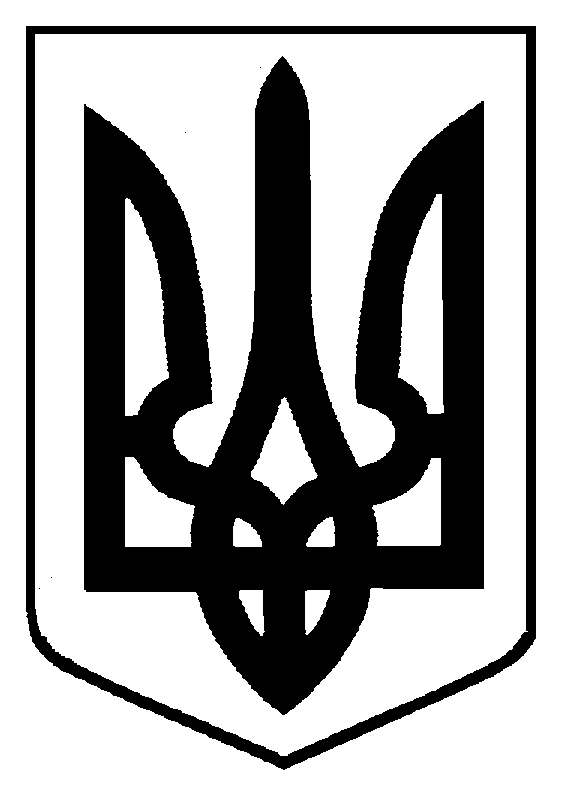 